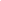 Aanvraagformulier herplaatsingAantal bladzijden: 3Noodzakelijke gegevens:Kopie van de stamboomKopie van het vaccinatieboekjeIngevuld aanvraagformulier herplaatsingBetreffende uw aanvraag tot herplaatsing van uw Tatrahond verzoeken wij u dit formulier zo volledig mogelijk in te vullen en te mailen naar: guusta-verboom@hotmail.com of te versturen naar Guusta Verboom, Schorpioenstraat 13, 8303 ZS Emmeloord.
Ondergetekende verklaart hierbij de vermelde gegevens naar waarheid te hebben ingevuld en verzoekt tot herplaatsing van de TatrahondPersoonlijke gegevens:Adresgegevens:De TatrahondDe Tatraclub brengt enkel eigenaren en aspirant eigenaren met elkaar in contact met als doel de Tatrahond een goed tehuis te bezorgenDe Tatraclub zal op geen enkele wijze aansprakelijk gesteld worden voor de gevolgen die voortvloeien uit de herplaatsingTatra-Club Owczarek PodhalanskiAchternaamDhr / Mevr           Doorstrepen wat niet van toepassing isTussenvoegselVoornaamVoorletter(s)e-mail adresLid Tatra-clubJa / neen                 Doorstrepen wat niet van toepassing isStraatHuisnummerPlaatsPostcodeLandMobiel nummerTelefoon nummerGeslacht: Geboortedatum:Reden van aanmelding voor herplaatsing:Roepnaam en/of Stamboomnaam:NHSB nummer:Beschikt uw Tatra over een tatoeage of identiteitschip:Zo ja wat is het nummer :Is uw TatraGecastreerd of Gesteriliseerd:Is uw Tatra zindelijk?Ja / neen                 Doorstrepen wat niet van toepassing isJa / neen                 Doorstrepen wat niet van toepassing isJa / neen                 Doorstrepen wat niet van toepassing isOmgang met andere mensenOmgang met kinderenOmgang met andere honden / kattenKan de Tatra enige tijd alleen blijven?Kan de Tatra tegen autorijden?Ja / neen                 Doorstrepen wat niet van toepassing isIs uw Tatra gewend los uitgelaten te worden?Heeft u cursussen met de Tatrahond gevolgd? Zo ja welke?Fokker / kennelnaamFokker ingelichtJa / neen                 Doorstrepen wat niet van toepassing isReactie FokkerFokker niet ingelichtReden:Medische gegevensOmschrijving algemene gezondheidBekende ziekte(s)Medicatie gebruikZo ja, welke:Dieet nodig?Ja / neen                 Doorstrepen wat niet van toepassing isGegevens dierenartsNaam, adres en telefoonnummerAndere opmerkingen die van belang kunnen zijn:Foto’s meegezonden voor de websiteJa / neen                 Doorstrepen wat niet van toepassing isDatum: Handtekening: